CYNRYCHIOLWYR ACADEMAIDD / 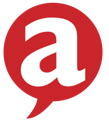 ACADEMIC REPRESENTATIVES 2023-2024Cynrychiolwyr blwyddyn gyntaf / First Year RepsJames Mitchell - jam205@aber.ac.ukJordan Hartley - joh130@aber.ac.ukCynrychiolwyr ail flwyddyn / Second Year RepsKyle Jones - kyj4@aber.ac.ukJacob Low - jal118@aber.ac.ukElijah O’Reilly - elo25@aber.ac.ukCynrychiolwyr y drydedd flwyddyn / Third Year RepsFelix Smart - fes10@aber.ac.ukBen Smith - bes59@aber.ac.ukCynrychiolydd Cymraeg / Welsh-Medium RepCai Phillips - ctp3@aber.ac.ukCynrychiolydd myfyrwyr rhyngwladol / International Student RepSarah Barnouin - sab151@aber.ac.ukCynrychiolydd cydanrhydedd / Joint Honours RepChloe Nock - chn33@aber.ac.uk